Četrtek, 23. 4. 2020, pouk poteka po urnikuSLJ: Spoznali smo:V rjavem  DZ, str. 44, preberi razgovor med Lili in Binetom.V zvezek z vmesno črto zapiši tri povedi s pisanimi črkami, ki smo jih spoznali.Bodi pozoren na vezavo črk:U I M N A O C Č E S Š Z Ž R V L TPrimer: Oče se smuča.MAT: Seštevanje do 100, DZ str. 70, 71 (cela stran).Reši besedilne naloge, pomagaj si pomagali, s  stotičkom ali samo s prsti.Nalogo 24 je potrebno prepisati v karico. Prepiši vsaj eno besedilno nalogo. Ostale lahko izračunaš v DZ.Na strani 71 nalogo 3, reši s pomočjo šablone. Če ti dela težave, te naloge ne rešuj.ŠPO: V učno delo vključi različne oblike gibanja. Pred aktivnostjo naredi nekaj gimnastičnih vaj, da se ne poškoduješ.SPO: Preglej in poskrbi za semena, ki si jih posadil in posejal.Če se je pojavila kakšna sprememba, jo nariši v zvezek in napiši datum, ko si opazil spremembo.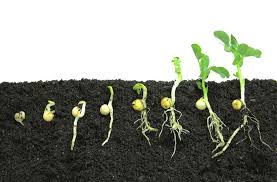 V tem tednu skrbiš za svoje okolje, naredi tudi danes nekaj koristnega: odnesi smeti, odloži jih v zaboj, kamor spadajo, pojdi okrog hiše, poglej, če kje leži kak odpadek, zalij rastline, če ti starši dovolijo, če pri športu greš na sprehod, lahko pobereš kak odpadek, ki leži ob poti, vendar pri tem ne pozabi na rokavice).Delo, opravi počasi, med delom si odpočij. ŽELIM TI USPEŠEN DAN, PREDVSEM PA …BODI DOMA!!!Tvoja učiteljica.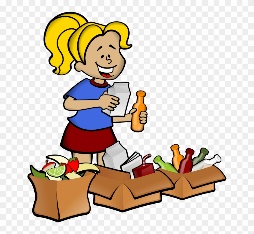 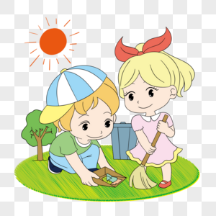 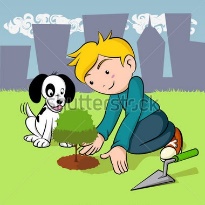 